Identifying VariablesA scientific investigation has 3 kinds of variables:Independent variable – what you change on purpose in the experiment.Dependent variable – what you measure or observe in the experiment.Controlled variables – all the things you keep the same.In the following scenarios, identify the independent variable, the dependent variable, and controlled variables.How does the amount of soap affect the number of bubbles in the water?How does the colour of a candy affect how quickly it dissolves in water?How does the type of fertillizer affect how quickly a plant grows?How does the type of food affect the weight of a dog?How does the amount of sugar affect the taste of coffee? How does the temperature of water affect how quickly an egg boils?How does the angle a ball is thrown affect how far the ball will go?How does the amount of water affect how many lemons grow on a tree?How does the temperature in a classroom affect students’ concentration?How does the number of insects in an area affect how many bats there are?How does the amount of rain affect how many flowers grow?How does the height you drop a ball from affect how high it will bounce?AnswersHow does the amount of soap affect the number of bubbles in the water?How does the colour of a candy affect how quickly it dissolves in water?How does the type of fertillizer affect the height a plant grows?How does the type of food affect the weight of a dog?How does the amount of sugar affect the taste of coffee? How does the temperature of water affect how quickly an egg boils?How does the angle a ball is thrown affect how far the ball will go?How does the amount of water affect how many lemons grow on a tree?How does the temperature in a classroom affect students’ concentration?How does the number of insects in an area affect how many bats there are?How does the amount of rain affect how many flowers grow?How does the height you drop a ball from affect how high it will bounce?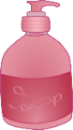 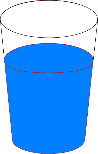 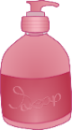 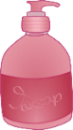 2 drops of soap4 drops of soap4 drops of soap6 drops of soap6 drops of soapIndependent VariableIndependent VariableDependent VariableDependent VariableControlled Variables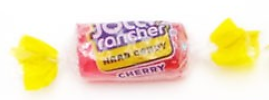 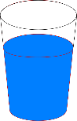 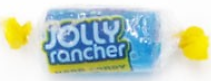 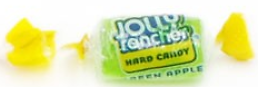 Pink candyPink candyBlue candyBlue candyGreen candyGreen candyIndependent VariableDependent VariableDependent VariableControlled VariablesControlled Variables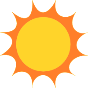 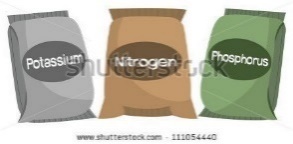 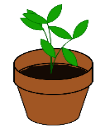 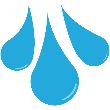 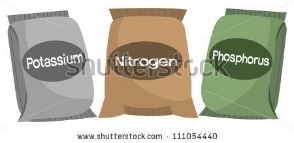 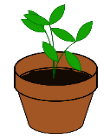 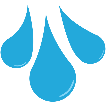 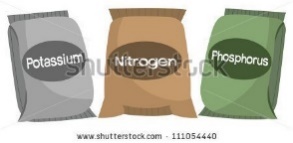 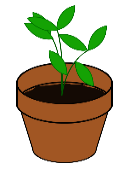 fertillizer: Safcofertillizer: Agriumfertillizer: Miracle-GroIndependent VariableDependent VariableControlled Variables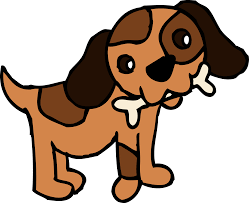 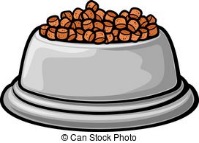 Food: IamsFood: IamsFood: PurinaFood: PurinaFood: Natural ChoiceFood: Natural ChoiceIndependent VariableDependent VariableDependent VariableControlled VariablesControlled Variables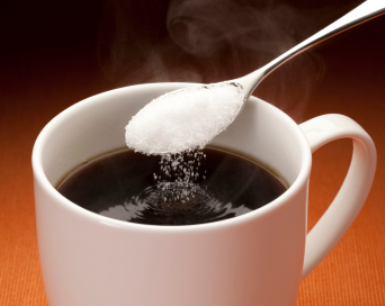 1 teaspoon of sugar1 teaspoon of sugar2 teaspoons of sugar2 teaspoons of sugar3 teaspoons of sugar3 teaspoons of sugarIndependent VariableDependent VariableDependent VariableControlled VariablesControlled Variables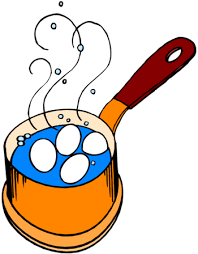 temperature of water = 75OCtemperature of water = 100OCtemperature of water = 150OCIndependent VariableDependent VariableControlled Variables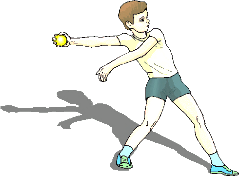 angle of 100Oangle of 130Oangle of 130Oangle of 150Oangle of 150OIndependent VariableIndependent VariableDependent VariableDependent VariableControlled Variables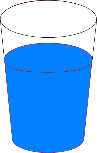 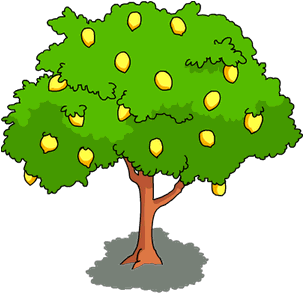 Independent VariableIndependent VariableDependent VariableDependent VariableControlled Variables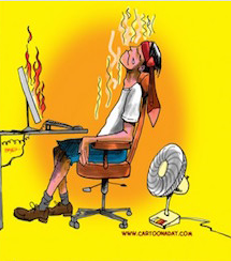 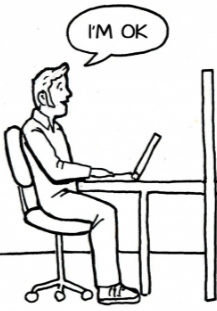 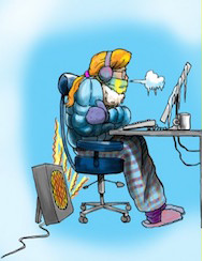 temperature = hottemperature = averagetemperature = coldIndependent VariableDependent VariableControlled Variables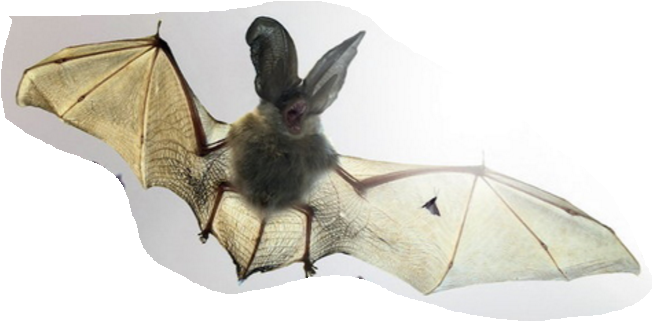 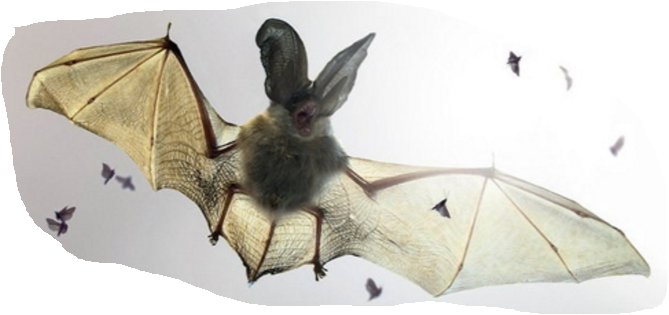 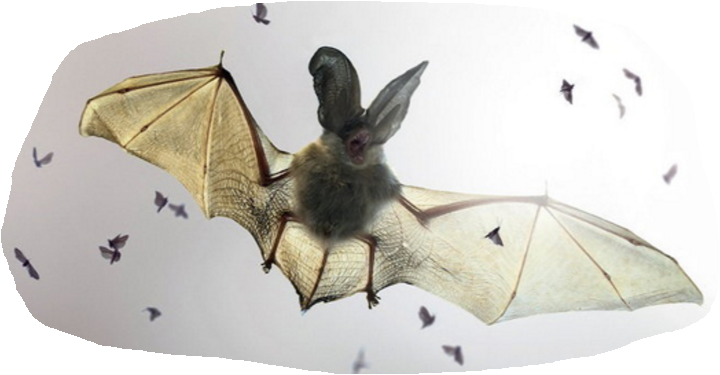 no insectsa few insectsa few insectsa few insectsa lot of insectsIndependent VariableIndependent VariableDependent VariableControlled VariablesControlled Variables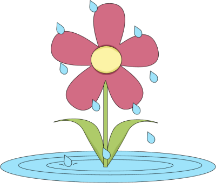 no rain some raina lot of rainIndependent VariableDependent VariableControlled Variables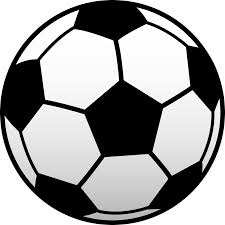 drop from 1 meterdrop from 1 meterdrop from 2 metersdrop from 2 metersdrop from 3 metersdrop from 3 metersIndependent VariableDependent VariableDependent VariableControlled VariablesControlled Variables2 drops of soap4 drops of soap4 drops of soap6 drops of soap6 drops of soapIndependent VariableIndependent VariableDependent VariableDependent VariableControlled Variables# of drops of soap# of drops of soap# of bubbles in the water# of bubbles in the watersame type of watersame quantity of watersame temperaturesame type of soapetc.Pink candyPink candyBlue candyBlue candyGreen candyGreen candyIndependent VariableDependent VariableDependent VariableControlled VariablesControlled Variablescolour of the candytime it takes to dissolvetime it takes to dissolvesame type of watersame quantity of watersame temperaturesame type of candyetc.same type of watersame quantity of watersame temperaturesame type of candyetc.fertillizer: Safcofertillizer: Agriumfertillizer: Miracle-GroIndependent VariableDependent VariableControlled Variablestype of fertilizerheight of the plantsame quantity of sunsame quantity of watersame quantity of fertilizersame type of soiletc.Food: IamsFood: IamsFood: PurinaFood: PurinaFood: Natural ChoiceFood: Natural ChoiceIndependent VariableDependent VariableDependent VariableControlled VariablesControlled Variablestype of foodweight of the dogweight of the dogsame dogsame quantity of foodeats at the same timesame type and quantity of exerciseetc.same dogsame quantity of foodeats at the same timesame type and quantity of exerciseetc.1 teaspoon of sugar1 teaspoon of sugar2 teaspoons of sugar2 teaspoons of sugar3 teaspoons of sugar3 teaspoons of sugarIndependent VariableDependent VariableDependent VariableControlled VariablesControlled Variablesquantity of sugartaste of the coffeetaste of the coffeesame type of coffeesame type of sugarsame quantity of coffeeetc.same type of coffeesame type of sugarsame quantity of coffeeetc.temperature of water = 75OCtemperature of water = 100OCtemperature of water = 150OCIndependent VariableDependent VariableControlled Variablestemperature of watertime it takes for the egg to boilsame type of eggsame potsame type of watersame quantity of wateretc.angle of 100Oangle of 130Oangle of 130Oangle of 150Oangle of 150OIndependent VariableIndependent VariableDependent VariableDependent VariableControlled Variablesangle of the throwangle of the throwdistance of the balldistance of the ballsame throwersame ballsame hand to throw withetc.Independent VariableIndependent VariableDependent VariableDependent VariableControlled Variablesquantity of waterquantity of waternumber of lemons that grownumber of lemons that growsame quantity of sunlightsame type of treesame soiletc.temperature = hottemperature = averagetemperature = coldIndependent VariableDependent VariableControlled Variablestemperature of the roomconcentration of studentssame roomsame studentssame activityetc.no insectsa few insectsa few insectsa few insectsa lot of insectsIndependent VariableIndependent VariableDependent VariableControlled VariablesControlled Variables# of insects# of insects# of batssame placesame type of insectssame time of dayetc.same placesame type of insectssame time of dayetc.no rain some raina lot of rainIndependent VariableDependent VariableControlled Variablesquantity of rain# of flowerssame type of flowerssame placesame soiletc.drop from 1 meterdrop from 1 meterdrop from 2 metersdrop from 2 metersdrop from 3 metersdrop from 3 metersIndependent VariableDependent VariableDependent VariableControlled VariablesControlled Variablesheight of the dropheight of the bounceheight of the bouncesame ballsame amount of air in the ballsame surfaceetc.same ballsame amount of air in the ballsame surfaceetc.